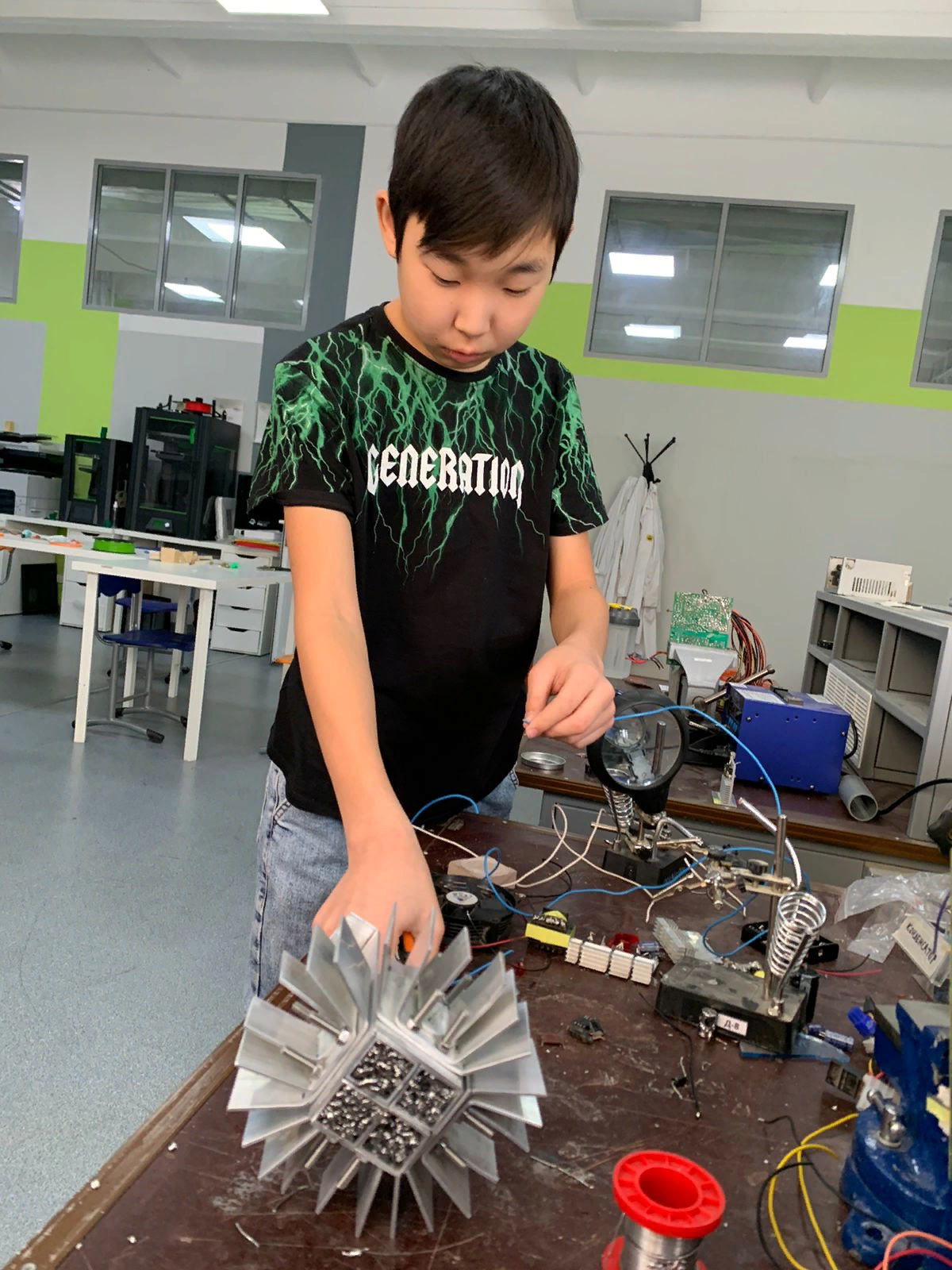 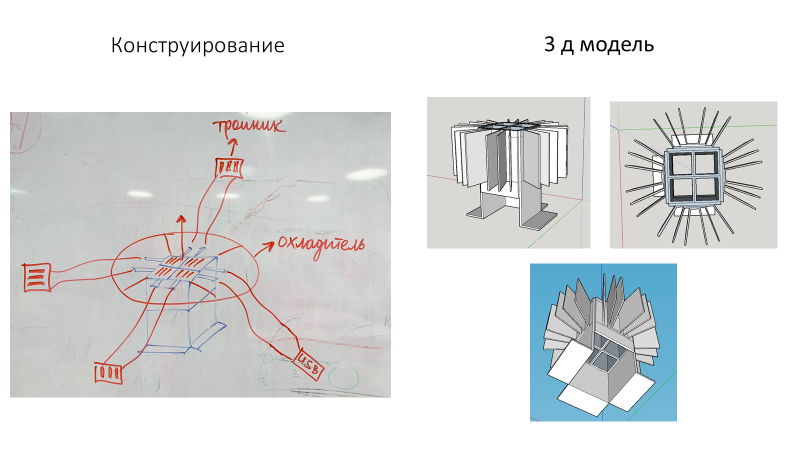  Этапы работы:	                                                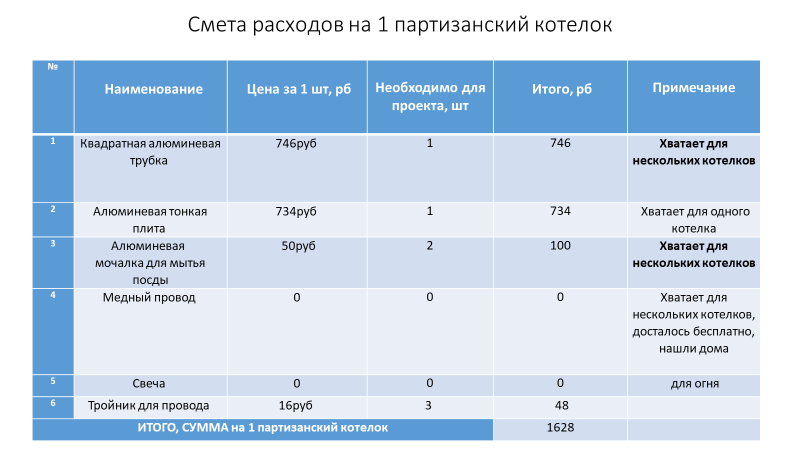 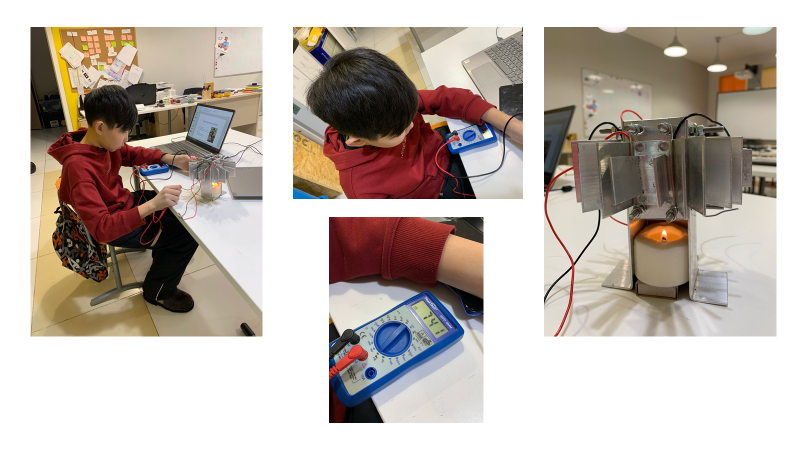 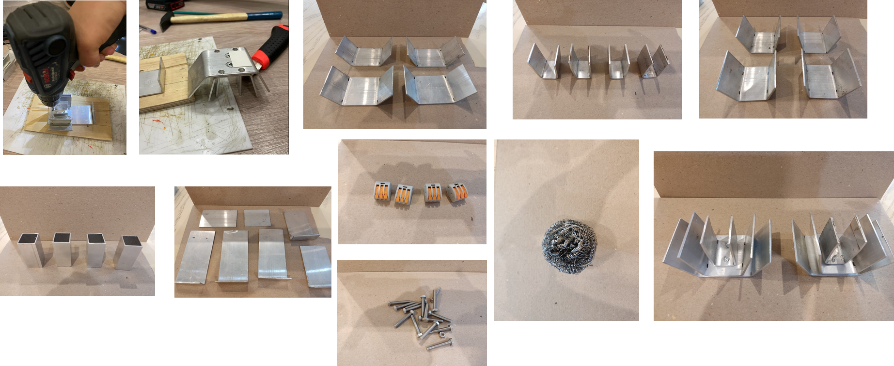 